April 6, 2021A-00094147R-2021-3024951TRISTATE HOUSEHOLD GOODS TARIFF CONFERENCE INCATTN CHARLIE MORRISP O BOX 6125LANCASTER PA  17607-6125RE:  for Clemmer Moving and Storage, Inc.-- Tariff FilingMr. Morris:On March 31, 2021, the 371st Revised Page 2 and 15th Revised Page 31, to Tristate Tariff Freight Pa. P.U.C. No. 54 were filed for the Commission’s approval.  The filing was accepted for filing and docketed with the Public Utility Commission.These revised pages to Tristate Tariff Freight Pa. P.U.C. No. 54 have been accepted and approved.  The proposed changes shall be effective as per May 3, 2021.This case shall now be marked closed.  Very truly yours,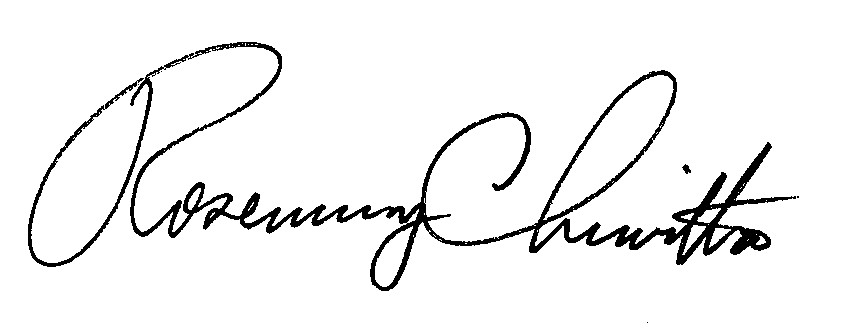 																			Rosemary Chiavetta						Secretary